H2020 iSQAPER Project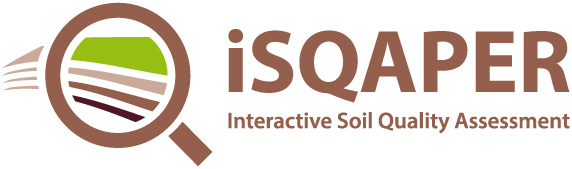 WP7: Environmental footprint - Model Validation  Madrid, SpainTuesday 5 February 2019The H2020 project iSQAPER evaluates the effect of agricultural management practices in soil quality and ecosystem services (http://www.isqaper-project.eu/; http://www.isqaper-is.eu/key-messages/video-clips).  A component of iSQAPER, has upscales the scientific knowledge to a wider geographical context, to understand how agricultural management practices that mitigate soil threats also affect other ecosystem services, such greenhouse gas emissions, water in the soil, and productivity of crops.  You are invited to participate, together with the project team, in a discussion about the use of the results for testing agricultural policy scenarios. Your input is essential to test the policy relevance of the scientific approach!Date: Tuesday 5 FebruaryVenue: CEIGRAM, Calle Senda del Rey 13, 28040 Madrid (http://www.ceigram.upm.es/ingles/) Agenda TimeSubjectPresenter9.00 – 9.30Arrival and welcome – coffee and introductions of all participantsArrival and welcome – coffee and introductions of all participantsChair: Catherine Bowyer, Minutes: Ana Iglesias Chair: Catherine Bowyer, Minutes: Ana Iglesias Chair: Catherine Bowyer, Minutes: Ana Iglesias 9.30 – 10:30Progress updates on environmental footprintProgress updates on environmental footprint9:30 – 9:4010’ minute run-through of the objectives and preliminary model componentsAna Iglesias, UPM9:40 – 10:0020’ minute run-through of the links to policyCatherine Bowyer, IEEP10:00 – 11:00Discussion of the approach to evaluate environmental footprintAll, discussion facilitated by Paul Mäder, FIBL11:00 – 11:30Policy scenariosCatherine Bowyer, IEEP11:30 – 12:00Links to SQAPP (mobile app to test soil quality)Luuk Fleskens, WRU12:00 – 13:00Lunch breakLunch break13:00 – 16:00Improving the assessment of environmental footprint AMPsProductivityWaterReduction of soil threatsAll16:00 – 17:00Feedback and open discussionLuis Garrote, UPM17:00 Closure Closure 18:00Site visit, walkingAll participants20.30Dinner, tapasAll participants